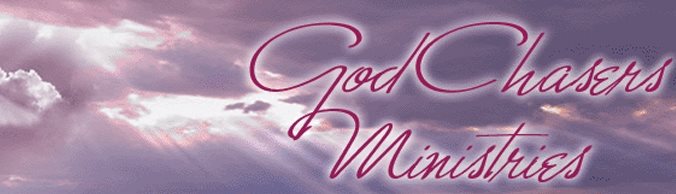 BREAKING THE CYCLE: OVERCOMING GENERATIONAL CURSES Many people have questions concerning things that have occurred over the years whether in their own lives or in the life of a friend or a loved one. Most often, the answer has to do with sin. What is a generational curse? It is a pattern of spiritual judgment that occurs from generation to generation that has been put upon because of sin and has remained because of non-repentance. There have been several instances where the Gold Almighty gave revelation through His Word regarding curses. One mention in particular was with Noah and his family. The Lord considered him righteous and blessed him (Gen 9:25). However, the Lord cursed Canaan the grand nation of Noah because though Ham sinned, he had already been blessed so the curse skipped to the next generation. Another mention of curses indirectly was with King David, whose household we as gentiles have been grafted in. King David committed the covetous practice when taking Bathsheba the wife of Uriah to himself. That sin birthed another sin of murder when he set her husband up to die in the heat of war. The judgment that was set upon the household (2 Sam 12:10) where the Lord God Almighty declared that the sword would never depart from his house. Although the Lord pronounced judgment on the throne of David the Lord is not a respecter of persons. The son birthed of covetous practice was taken by the Lord and he died. Because of King David’s relationship with the Lord and his repentant heart after God, the Lord allowed him to live though deserving of death, reminding us of the Lord’s 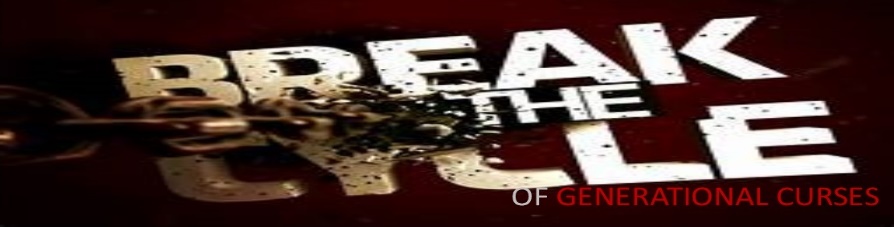 longsuffering and enduring mercy. Spiritually King David was delivered from the spirit of covetousness. Remember everything is spiritual. This is not a natural fight. We wrestle not against flesh and blood but against powers, principalities, rulers, spiritual wickedness in high places. Though King David was delivered, unfortunately, his children were subject to those same demonic forces and as it is written some did not take after their father to walk after God’s own heart. Yet this pattern of behavior and the need for deliverance started with the sin of covetousness, today, we see many patterns of generational curses within our own communities such as drug addiction, alcoholism, sexual assault and domestic abuse, and the list goes on. However, no matter the situation or circumstance, Jesus Christ is the answer. He died on the cross and rose for us to have access to deliverance and true healing and have life in Him more abundantly. We must surrender to Jesus completely with our whole heart to experience the overcoming power that Jesus laid down His life for us to receive. Consider repenting of your sins today and receive the redemption that the blood of Jesus Christ was shed for you to receive. We don’t have to be a slave to sin but we can be servants of righteousness. The wages of sin is death but the gift of God is eternal life through Christ Jesus. Whom the son sets free is truly free indeed. Remember Jesus is the good shepherd, He leads His sheep in the right path and His sheep hear His voice. WARFARE WHISPERTHOSE WHO ENDURE TO THE END SHALL BE SAVED.While the disciples walked with Jesus Christ the question came up about how could they know when the end of times would be.Matthew 24:13And as he sat upon the Mount of Olives the disciples came unto him privately saying tell us when shall these things be? And what shall be the sign of the thy coming and of the end of the world?As the Lord Jesus began to answer the question, he warned them that they not be deceived concerning those things. He warned that there would be wars and rumors of wars. There would be pestilences and famines. He stated in his word that because of iniquity increasing that the love of many shall wax cold yet though all these things start to manifest Jesus warned that was only the beginning of sorrows but  his true believers must endure to the end to be saved. Most people who are in the midst of deception don’t realize until after they experienced the end result. To avoid becoming a statistic it is important to seek after the Spirit of God with your whole heart. Surrender to the will and purpose of Christ completely. We can not give in to the lusts of the flesh or attempt to accomplish our own will. The Lord commanded us to seek the Kingdom of God and all of His righteousness and everything else shall be added. If we stay focused on the Lord’s will and remain sensitive to move of the Holy Spirit, we as sheep will remain within His Hedge of Protection. The enemy is outside the gate looking for an opportunity. He doesn’t come through the front or the side door. He is very crafty. He will bring distractions and things that appeal to the flesh hoping we will put down some of our armor. We are in the midst of Spiritual Warfare. We must continue to contend for the faith whether in good times or in troubled times. We must stay the course and finish the race. Let us not be hearers only but doers also. Do not go astray. #Pickupyourweaponsandfight1 Chron 21:1-30 / 11 Samuel 24:1-25And again the anger of the Lord was kindled against Israel, and He moved David against them to say go number Israel and Judah. There happened to be a period of long warfare. David and his armies had many battles that arose with the Philistines even since the time he slew them on behalf of Saul. They slew four other giants and they were greatly victorious in battle. There were many men of valor in David’s camp. When you put your trust in the Lord Jesus Christ, he is your refuge. He favors you every time. He fights for you and after a while your battles. The wars are formality. The battle is won before it starts. When you’re a warrior by nature victory becomes your name. In the midst of these numerous victories and favor it is easy to be distracted by a thought which gives you the idea that the works that you wrought, the strength by which you fought, the high place wherein you stand is because of thine own hands and by thine own abilities. Vanity crept in within the rank because of strategic success. The people were in a spiritual stagnation. They were spoiled. They were used to being blessed which can lead to cracks in the foundation of faith. It became business as usual and the Lord provoked King David to number the people. The Lord did it because he wanted to chasten them as a nation, and he wanted them to repent and humble themselves as the Lord’s children. So, that in doing so they would be healed as a nation and return to unity in the faith. For this purpose, he didn’t mention this situation by numbering the people to be a sin. He moved David as the head to do it. Though David took accountability and did repent as being the Lord’s under Shepherd and King. The Lord gave King David three options and he chose pestilence still maintaining hope that the Lord would show mercy and compassion. It is important for servants of the Lord to yield to the Spirit. There is much work to be done and spiritual warfare is a part of the job / calling. We must let the Spirit do the work and let Him lead. The servant cannot be greater than his master and there is nothing we can do in our own strength that will remain. Any work of the flesh is temporary. However, with the Spirit of God the works will remain and will not come back void.Food for thought: Do we do this with our census every ten years?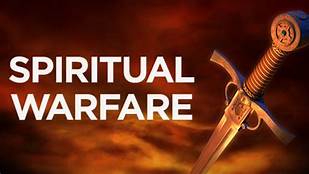 These things have I spoken unto you, that in me ye might have peace. In this world ye shall have tribulation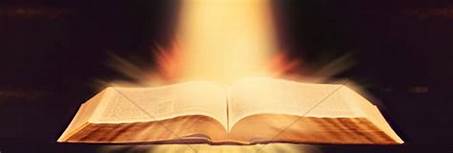 Jesus Christ, the Son of the Most High God came and humbled himself in the flesh, died for our sins and rose to sit on the right hand of God while His enemies are made His foot stool. To be a believer means that you not only believe in the resurrection of Christ but that because you were reconciled there is no longer a separation. That means you can come boldly to the throne of grace and maintain an everlasting relationship with the Father through the Son. When you repent of your sins, you come into fellowship with Christ Jesus and the other members of the body of Christ.  John 14:16-18 And I pray the Father, and He shall give you another comforter, that He may abide with you for ever. Even the Spirit of Truth: whom the world cannot receive, because it seeth Him not, neither knoweth of Him: but ye know Him; for He dwelleth with you, and shall be in you. I will not leave you comfortless: I will come to you. After receiving the gift of God unto salvation, you need the Holy Spirit, the comforter who will lead and guide you into all truths and righteousness. His Spirit will keep you in unity and searches the deep things of God. The Spirit of God is a powerful weapon of warfare and is what will take us from earth to glory in Christ Jesus.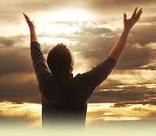 JOIN US  AS WE IMPACT OUR COMMUNITY BY UTILIZING OUR GIFTS AND TALENTS TO COMPEL MEN AND WOMEN TO COME TO CHRIST!VISIT US www.godchasersministries.orgtwitter@seeknhisface2SUPPLEMENTARY TEACHING MATERIALSGET YOUR COPY TODAY!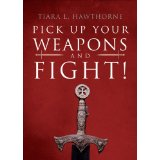 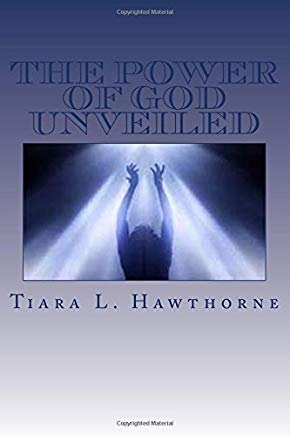 